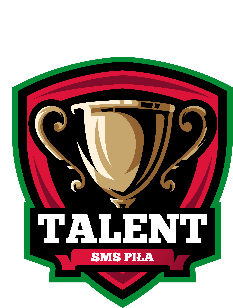 WYKAZ PODRĘCZNIKÓWdla klasy I Liceum OgólnokształcącegoSzkoły Mistrzostwa Sportowego TALENTna rok szkolny 2023/2024Lp.Nazwa podręcznikaAutorWydaw.Nr dopusz.PrzedmiotPrzedmiotHistoria i teraźniejszość. Podręcznik dla liceum i technikum. Zakres podstawowy cz.1I.Modzelewska-Rybak ,L.Rybak, A.Cisak, K.WilczyńskiWSiP1155/1/2022Historia i teraźniejszośćHistoria i teraźniejszośćŻyję i działam bezpiecznie. Podręcznik do edukacji dla bezpieczeństwa dla liceum ogólnokształcącego i technikumŻyję i działam bezpiecznie. Zeszyt ćwiczeń do edukacji dla bezpieczeństwa dla szkół ponadpodstawowych.J. SłomaD. Słoma, J. SłomaNowa Era960/2019Edukacja dla bezpieczeństwaEdukacja dla bezpieczeństwaPoznać przeszłość 1. Podręcznik do historii dla liceum ogólnokształcącego i technikum. Zakres podstawowy.M. Pawlak, A. SzwedaNowa Era1150/1/2022HistoriaHistoria„Ponad słowami.” Podręcznik do języka polskiego dla liceum ogólnokształcącego i technikum. Klasa 1. Część 1. Zakres podstawowy i rozszerzony.Ponad słowami. Podręcznik do języka polskiego dla liceum ogólnokształcącego i technikum. Klasa 1. Część 2.Zakres podstawowy i rozszerzony.M. Chmiel, A. Cisowska, J. Kościerzyńska, H. Kuby, A. WróblewskaNowa Era1014/1/20191014/2/2019J. polskiJ. polskiChemia 1. Podręcznik do liceum i technikum (Nowa edycja)R. Janiuk, M. Chmurska, W. Anusiak, G. OsieckaWSIP1024/1/2022/21ChemiaChemiaBiologia na czasie 1. Podręcznik dla liceum ogólnokształcącego i technikum.Zakres podstawowyA. Helmin, J. HoleczekNowa Era1006/1/2019BiologiaBiologiaFizyka. Podręcznik. Liceum i technikum. Klasa 1. Zakres podstawowy(NIE JEST WYMAGANY)L. Lehman, W. Polesiuk, G. WojewodaWSiP999/1/2019FizykaFizykaOblicza geografii 1. Podręcznik dla liceum ogólnokształcącego i technikum, zakres rozszerzony.R. Malarz, M. Więckowski, P. KrohNowa Era973/1/2019Geografia(p. rozszerzony)Geografia(p. rozszerzony)MATeMAtyka 1. Podręcznik do matematyki dla liceum ogólnokształcącego i technikum. Zakres podstawowy. - Szkoła ponadpodstawowaWojciech Babiański, Lech Chańko, Jerzy Janowicz, Dorota Ponczek, Karolina WejNowa Era971/1/2019MatematykaMatematykaMega! 1. Podręcznik do języka niemieckiego dla liceów i techników.Claudia Brass, Dagmar GlückKlett1174/1/2023Język niemieckiJęzyk niemieckiSpotkania ze sztuką. Podręcznik do plastyki dla liceum ogólnokształcącego i technikum.M. Ipczyńska, M. MrozkowiakNowa Era1009/2019PlastykaPlastykaInformatyka na czasie 1. Podręcznik dla liceum ogólnokształcącego i technikum.Zakres podstawowyJ. Mazur, P.Perekietka, Z.Talaga, J.S.WierzbickiNowa Era990/1/2019InformatykaInformatykaPodręczniki podane będą we wrześniu, po przeprowadzeniu testu diagnostycznego.Podręczniki podane będą we wrześniu, po przeprowadzeniu testu diagnostycznego.Podręczniki podane będą we wrześniu, po przeprowadzeniu testu diagnostycznego.Podręczniki podane będą we wrześniu, po przeprowadzeniu testu diagnostycznego.Podręczniki podane będą we wrześniu, po przeprowadzeniu testu diagnostycznego.Język angielski